ČTENÁŘSKÝ LIST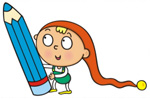 Přečetl/a jsem knihu s názvem………………………………..………………………………………………………………………………………………………………………………………………………………………………………………………………………………………………………………………………………………………………….………………………………………Od autora/autorky jménem……………………………………………………………………………………………………………………………………………………….Kniha je doplněna obrázky od ilustrátora/ilusrátorky….…………………………………………………………………………………………………………Kniha vypráví o…. (maximálně tři věty) ………………………………………………………………………………………………………………………………………………………………………………………………………………………………………………………………………………………………………………………………………………………………………………………………………………………………………………………………………………………………………………………………………………………………………………………………………………………………………………………………………………………………………………………………………………………………………………………………………………………………………………………………………………………………………………………………………………………….V knize se mi nejvíce líbilo/nelíbilo……………………………………………………………………………………………………………………………………………………………………………………………………………………………………………………………………………………………………………………………………………………………………………………………………………………………………………………………………………………………………………………………………………………………………………………………………………………………………………………………………………………………………………………………………………………………..Obrázek 